VPN csatlakozás, és Qform aktiválásHálózati és internetbeállítások megnyitásaVPN kapcsolat kiválasztása, majd egy új VPN kapcsolat beállítása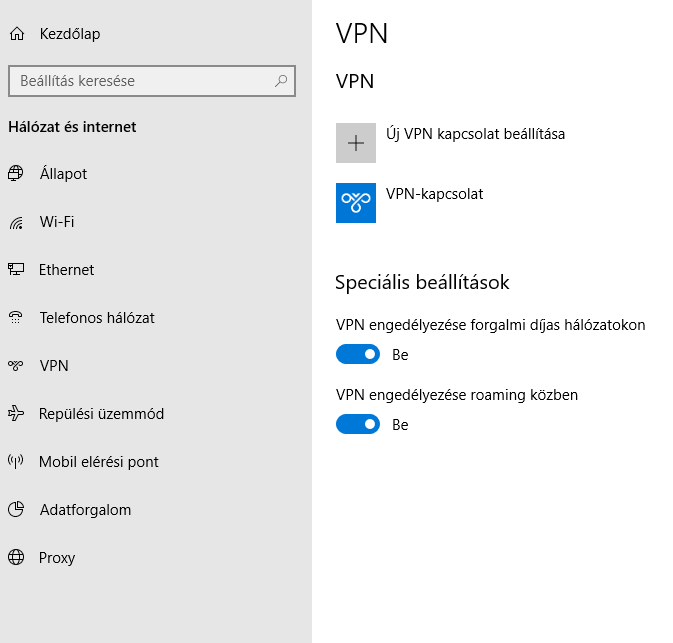 Az új VPN-kapcsolat beállítása az alábbiak szerint:VPN szolgáltató: Windows (beépített)Kapcsolat neve: VPN-ATTKiszolgáló neve vagy címe: 152.66.32.40Felhasználónév: A szerződésen szereplő felhasználónévJelszó: A szerződésen szereplő jelszó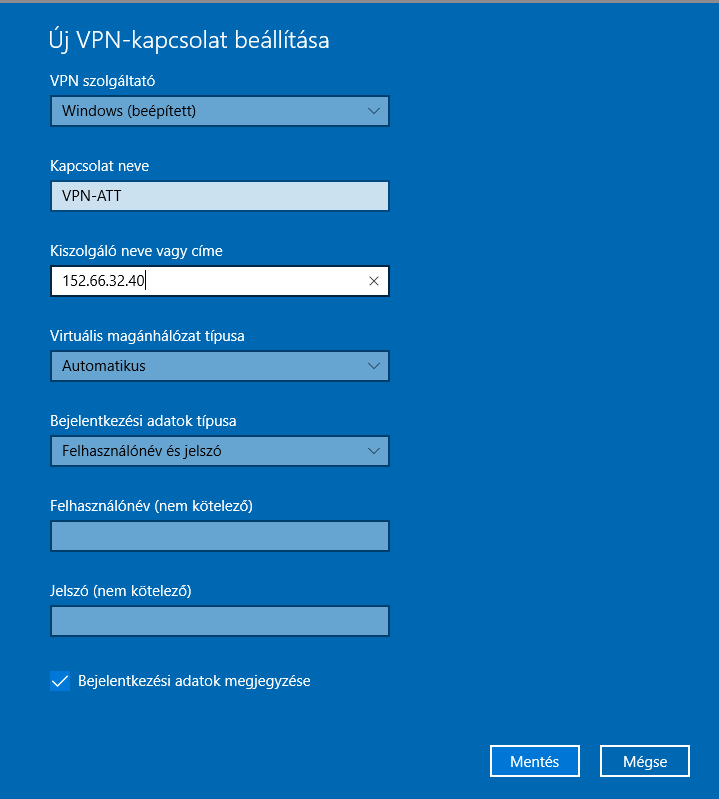 Internethozzáférés mellett csatlakozás a VPN hálózathoz.A következő cím beírása a böngészőbe: http://localhost:1947/_int_/config_to.htmlA felugró ablakon az Access to Remote License Managers fülre kattintva az Aggressive Search for Remote Licenses kipipálása, illetve a Remote License Search Parameters-hez a következő cím írása: 152.66.32.24Submit gomb megnyomása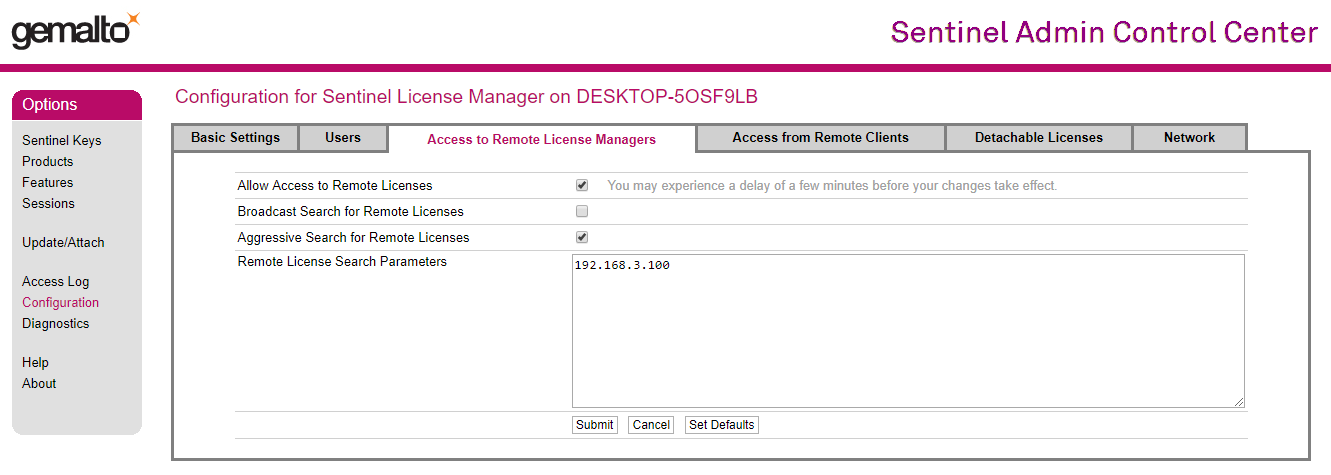 